Holy Father, great Creator   Hymnal 1982 no. 368    Melody: Regent Square    8 7. 8 7. 8 7. 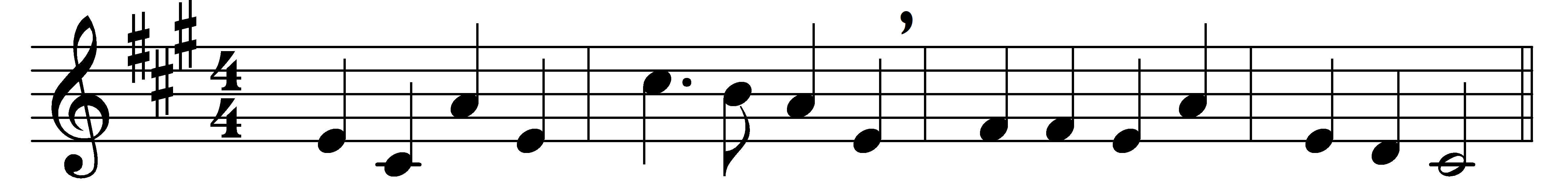 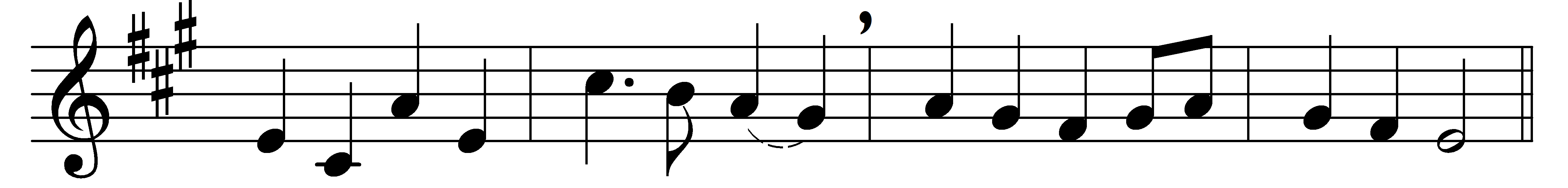 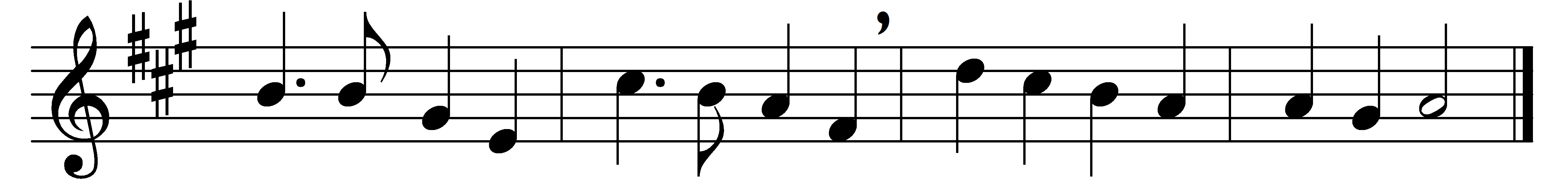 Holy Father, great Creator,source of mercy, love, and peace,look upon the Mediator,clothe us with his righteousness;heavenly Father, heavenly Father,through the Savior hear and bless.Holy Jesus, Lord of glory,whom angelic hosts proclaim,while we hear thy wondrous story,meet and worship in thy Name,dear Redeemer, dear Redeemer,in our hearts thy peace proclaim.Holy Spirit, Sanctifier,come with unction from above,touch our hearts with sacred fire,fill them with the Savior’s love.Source of comfort, Source of comfort,cheer us with the Savior’s love.God the Lord, through every nationlet thy wondrous mercies shine.In the song of thy salvationevery tongue and race combine.Great Jehovah, Great Jehovah,form our hearts and make them thine.Words: Alexander Viets Griswold (1766-1843)Music: Henry Thomas Smart (1813-1879)